OBJETIVO: Apoyar a personas naturales y personas jurídicas en el desarrollo de proyectos con base tecnológica e innovadora para la reactivación económica del país, alineados con los sectores prioritarios establecidos en el Plan Estratégico Nacional de Ciencia, Tecnología e Innovación (PENCYT) 2019-2024.  Se busca financiar proyectos que tengan un potencial de crecimiento a nivel nacional e internacional y puedan generar un impacto económico, social o ambiental en el país.DEFINICIÓN DE INNOVACIÓN: Introducción de un nuevo, o significativamente mejorado, producto, proceso o servicio para el aumento de la productividad.  La innovación puede ser a nivel nacional o internacional.NUEVOS EMPRENDIMIENTOS: Proyectos innovadores dinámicos con alto potencial de crecimiento, que hayan superado la fase de capital semilla y que busquen financiamiento para la producción e incrementar la comercialización de un prototipo.BASE TECNOLÓGICA: Proyectos concebidos por la utilización del conocimiento científico, tecnológico y con un alto nivel de innovación para la creación de nuevos productos, procesos o servicios.APORTE NO REEMBOLSABLE: El monto máximo del aporte no reembolsable que otorgará SENACYT es hasta del 100% del costo total de la propuesta y es obligatorio incorporar un mentor que cumpla con alguno de los siguientes perfiles:Con perfil académico de profesor universitario con grado de maestría. Empresario del sector en el que se desarrolla la propuesta y que cuente con al menos 10 años de experiencia comprobada en cargos de gerencia o similar.Investigador con grado de doctorado. Proceso de incubación (incubadora/aceleradora.IDENTIFICACIÓN DE LOS PROPONENTESNota: Todos los campos son obligatoriosDATOS DEL EMPRENDEDORDATOS DE LAS ASOCIACIONES DE INTERÉS PÚBLICO O PERSONAS JURÍDICAS PROPONENTES(En caso de que la empresa cuente con más de un representante, copiar cuadro para la identificación de todos ellos)DATOS DEL LÍDER DEL PROYECTO - ASOCIACIONES DE INTERÉS PÚBLICO O PERSONAS JURÍDICAS PROPONENTESIDENTIFICACIÓN DEL PROYECTOPERFILES DEL MENTORINDICAR EL PERFIL DEL MENTOR PARA EL PROYECTONOMBRE, FECHA Y FIRMA DEL POSTULANTERequisito: Los proyectos deben tener como mínimo, un prototipo, un plan de negocios, un plan de mercado validado y ventas. A. DESCRIPCIÓN GENERAL DEL PROYECTO(Máximo 10 páginas. Fuente Arial tamaño 11 pt. Espacio sencillo)Punto 1: Descripción del proponente (persona natural o persona jurídica) Punto 2:  Resumen ejecutivo del proyecto: Punto 3: Descripción detallada del proyecto:Punto 4: Descripción general de la empresa (persona jurídica y asociación de interés público)PLAN DE NEGOCIOPunto 1: Estudio de mercado para la comercialización del producto final: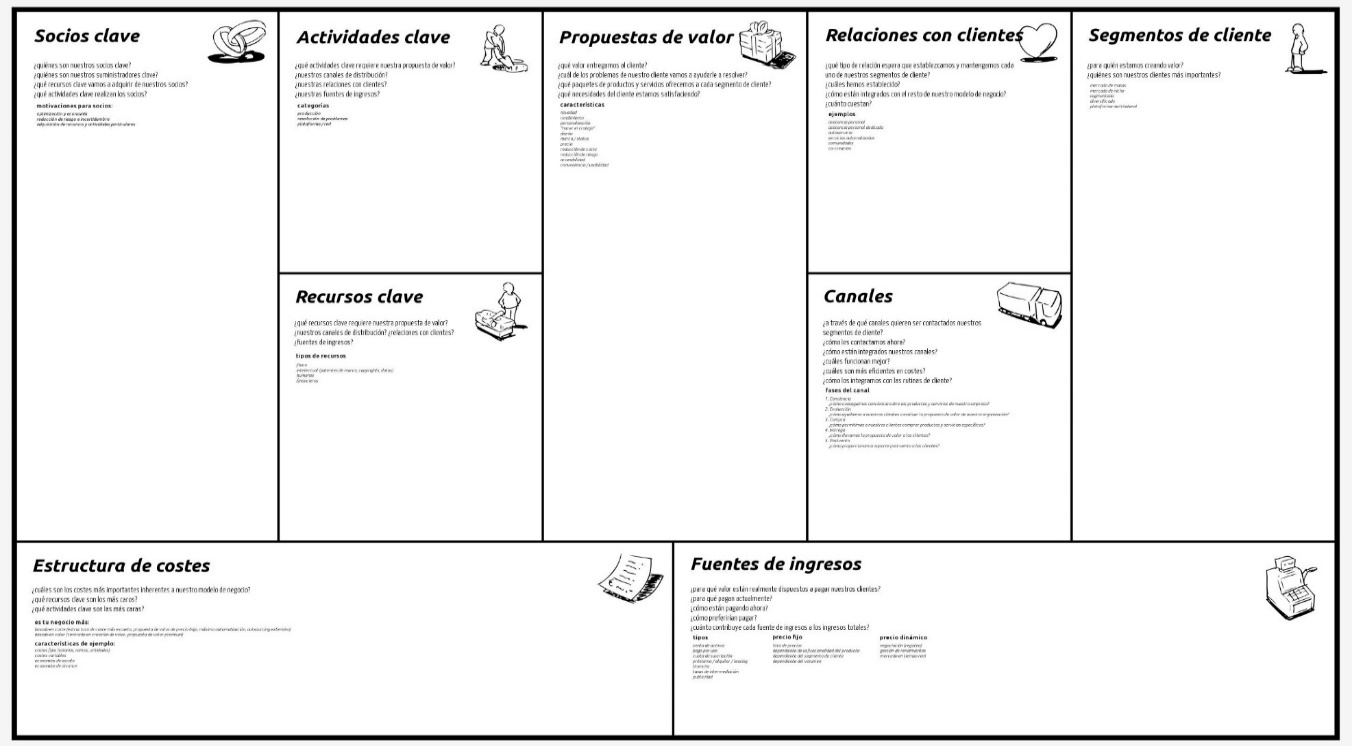 FORMULACIÓN TÉCNICA DE LA PROPUESTAPunto 1: Descripción del equipo de trabajo:Por favor liste al personal clave que desarrollará el proyecto y su rol. (Agregue más filas de ser necesario)Indique en cuál de estos enunciados encaja su proyecto:  Es liderado por una mujer    El equipo del proyecto tiene igual participación de mujeres y hombres.   Ninguna de las anteriores.   Indique si su proyecto encaja con estas características:El proyecto será ejecutado en las provincias y comarcas exceptuando la provincia de Panamá.   El proyecto impactará en las provincias y comarcas exceptuando la provincia de Panamá.   Todas las anteriores.   Ninguna de la anteriores.   Descripción de las Subcontrataciones: en esta sección considerar añadir los servicios de mentoría.Punto 2:  Plan de trabajoUtilice este cuadro para indicar el Plan de Trabajo que incluye: en la primera columna, el objetivo (s) de cada etapa o de un grupo de actividades dentro de la etapa; en la segunda columna, la descripción de lo que se va a realizar; en la tercera columna, el detalle específico de cada una de las actividades que involucra, enumerarlas; en la cuarta columna, el resultado o lo que desea esperar de esa actividad; en la quinta columna, la duración en tiempo de lo que tomará esas actividades; y en la sexta columna, el indicador: lo que le permite medir si llegó o no al resultado esperado. Se brinda una línea de ejemplo, al completar con su información favor eliminarlo. Se sugiere un máximo de tres (3) etapas en el proyecto. No se permite cambiar el formato de este cuadro.Etapa I:(Agregue más filas de ser necesario)Etapa II:(Agregue más filas de ser necesario)Punto 3: Cronograma de actividadesUtilice este cuadro para indicar el cronograma que tiene pensado para su proyecto de proyecto, colocando las actividades del Plan de Trabajo (tercera columna). Las actividades deben ser colocadas en orden cronológico y se pueden sobreponer (solapar) entre las etapas. No se permite cambiar el formato de este cuadro.(Agregue más filas de ser necesario y ajustar la cantidad de meses dependiendo de la categoría)Punto 4: Presupuesto del proyecto:El presupuesto debe incluirse en esta sección como una tabla o matriz.  A continuación, se incluyen todos los rubros de gastos de la Resolución 191 del 31 de julio de 2017 (Artículo 48). En la tabla escoja los rubros que corresponden a su proyecto y escriba el detalle del gasto e indique el monto de la contraparte (si aplica). Puede eliminar los rubros que no corresponden a su proyecto.  Debajo de la tabla incluya la sustentación de los gastos incluidos en este presupuesto. No se permite modificar el formato de este cuadro ni el texto que aparece en la primera columna.    SUSTENTACIÓN DE RUBROS  Punto 1: Cuadro de sustentación de rubroEn esta sección debe escoger los rubros que corresponden a su proyecto según lo hizo en la tabla anterior, y sustentar de qué se tratan esos gastos, brindar un detalle más completo y puede incluir las especificaciones técnicas necesarias. Puede eliminar los rubros que NO corresponden a su proyecto.Punto 2: Resumen presupuestario del emprendimientoNota: Este formato de cuadro es obligatorioPunto 3: Aporte económico del proponente (Si aplica)FORMULACIÓN FINANCIERA DE LA PROPUESTAPunto 1 Flujo de Caja “DEL PROYECTO”Nota: Esto es un cuadro recomendadoFlujo de Caja Neto es Igual: (Ingresos del Proyecto) – (Egresos del Proyecto) – (Impuesto a las Utilidades) + (Depreciación) – (Inversión) + (Valor Residual)Punto 2: Indicadores Económicos “DEL PROYECTO”Presentación de los indicadores económicos y financierosValor Presente Neto, VAN (al 10%) La Tasa Interna de Retorno, TIRDOCUMENTO DE PROPUESTAPROGRAMA DE INNOVACIÓN EMPRESARIALCONVOCATORIA PÚBLICA INNOVATEC PANAMA 2021 NUEVOS EMPRENDIMIENTOSCONVOCATORIAPública Proyecto Innovatec Panamá 2021 Nuevos EmrprendimientosCODIGO (USO EXCLUSIVO DE LA SENACYT)NOMBRE DEL LÍDER DEL PROYECTOCÉDULA DEL LÍDER DEL PROYECTO SEXO DEL LÍDER DEL PROYECTO: FEMENINO MASCULINOPROFESIÓN DEL LÍDER DEL PROYECTOTELÉFONO CELULAR DEL LIDER DEL PROYECTO CORREO ELECTRÓNICOTIPO DE PROPONENTE EMPRENDEDORDIRECCIÓN RESIDENCIAL DEL LIDER DEL PROYECTO(Ubicación exacta)NOMBRE /RAZÓN SOCIAL DE LA EMPRESARUC Y DV DE LA EMPRESAPÁGINA WEB DE LA EMPRESANOMBRE DEL REPRESENTANTE LEGALTIPO DE DOCUMENTO DE IDENTIDAD PERSONAL DEL REPRESENTANTE LEGAL CÉDULA PASAPORTE CARNÉ DE RESIDENTE CÉDULA PASAPORTE CARNÉ DE RESIDENTE CÉDULA PASAPORTE CARNÉ DE RESIDENTENÚMERO DE IDENTIDAD PERSONAL DEL REPRESENTANTE LEGALNACIONALIDAD DEL REPRESENTANTE LEGALLUGAR DE NACIMIENTO DEL REPRESENTANTE LEGALCORREO ELECTRÓNICO DEL REPRESENTANTE LEGALSEXO DEL REPRESENTANTE LEGAL FEMENINO MASCULINO FEMENINO MASCULINO FEMENINO MASCULINOTIPO DE ORGANIZACIÓN PERSONA JURIDICA ASOCIACIÓN DE INTERÉS PÚBLICO PERSONA JURIDICA ASOCIACIÓN DE INTERÉS PÚBLICO PERSONA JURIDICA ASOCIACIÓN DE INTERÉS PÚBLICOFECHA DE CONSTITUCIÓN DE LA ORGANIZACIÓN(Según el aviso de operaciones)DIRECCIÓN DE LA ORGANIZACIÓN(Ubicación exacta)ACTIVIDAD PRINCIPAL DE LA ORGANIZACIÓNSECTOR ECONÓMICO CINU:(según la Clasificación Industrial Nacional Uniforme de todas las Actividades Económicas. Referencia: INEC PanamáTELÉFONO FIJO DE LA ORGANIZACIÓNCELULARNOMBRE DEL LÍDER DEL PROYECTOTIPO DE DOCUMENTO DE IDENTIDAD PERSONAL DEL LÍDER DEL PROYECTO CÉDULA PASAPORTE CARNÉ DE RESIDENTENÚMERO DE IDENTIDAD PERSONAL DEL LÍDER DEL PROYECTOSEXO DEL LÍDER DEL PROYECTO: FEMENINO MASCULINONACIONALIDAD LÍDER DEL PROYECTOLUGAR DE NACIMIENTO LÍDER DEL PROYECTOPROFESIÓN DEL LÍDER DEL PROYECTOCORREO ELECTRÓNICO TELÉFONO FIJO Y CELULARDIRECCIÓN RESIDENCIAL DEL LIDER DEL PROYECTO (Ubicación exacta)TÍTULO DEL PROYECTORESUMEN EJECUTIVO DEL PROYECTO(máximo 500 palabras) ÁREA TEMÁTICA(Según el Código UNESCO)ESTE PROYECTO CUMPLE CON LA CONDICIÓN A. DE LAS OPCIONES DE AUMENTAR EL PORCENTAJE DE FINANCIAMIENTO POR LA SENACYT DEL 15% ADICIONAL.(El proyecto está siendo liderado por una mujer o el equipo de trabajo está conformado por igual cantidad de personas del sexo femenino y masculino). SI NOESTE PROYECTO CUMPLE CON LA CONDICIÓN B. DE LAS OPCIONES DE AUMENTAR EL PORCENTAJE DE FINANCIAMIENTO POR LA SENACYT DEL 10% ADICIONAL.(El proyecto se ejecutará e impactará en la economía regional de las provincias y comarcas, exceptuando la provincia de Panamá). SI NOEXPLIQUE (Identifique la región y el impacto):MONTO SOLICITADO A LA SENACYT:(Colocar el monto en balboas, máximo B/.50,000.00 si aplica a las opciones de aumentar el porcentaje de financiamiento por la SENACYT)MONTO DE APORTE POR PROPONENTE:(Para esta categoría no es obligatorio, sin embargo, si el proponente realizará aportes deberá colocar el monto en balboas)DURACIÓN DEL PROYECTO:(Colocar el tiempo en meses, máximo 10 meses) Con perfil académico de profesor universitario con grado de maestría.  Empresario del sector en el que se desarrolla la propuesta y que cuente con al menos 10 años de experiencia comprobada en cargos de gerencia o similar. Investigador con grado de doctorado.  Proceso de incubación (incubadora/aceleradora).  Con perfil académico de profesor universitario con grado de maestría.  Empresario del sector en el que se desarrolla la propuesta y que cuente con al menos 10 años de experiencia comprobada en cargos de gerencia o similar. Investigador con grado de doctorado.  Proceso de incubación (incubadora/aceleradora). ESCRIBA EL NOMBRE DEL MENTORNombre: Fecha:Firma:Comentar a qué se dedica a nivel profesional o las actividades las cuales realiza la empresa: Describa un resumen ejecutivo de su proyecto (500 palabras):Indicar qué problema resuelve o pretende resolver con su proyecto.  Incluir sustentación científica y/o de base tecnológica:Indicar qué lo hace diferente con otros proyectos o empresas existentes que atienden ese mismo problema, a nivel nacional o internacional: Detallar en qué consiste el producto, proceso o servicio (prototipo) que pretende resolver el problema: Originalidad (producto, proceso, localidad y/o tecnología) del proyecto. Describa 3 aspectos innovadores de su proyecto: Indicar dónde se ejecuta el proyecto, a qué mercado meta está dirigido y describa la aceptación que tiene en el mercado (detalle y explique el comportamiento de sus ventas): Objetivos del proyecto: Objetivo generalObjetivo específico: Indicar el tipo de metodología a utilizar para el desarrollo del proyecto:Detallar el alcance e impacto de su proyecto a nivel nacional o internacional. Incluir impactos ambientales, sociales y económicos: Explicar la motivación para realizar el proyecto: Resultados esperados al finalizar la ejecución del proyecto:Descripción de los principales obstáculos y restricciones, riesgos de naturaleza técnica y comercial, entre otros factores que enfrenta para desarrollar el proyecto:Indicar aquellos aspectos y regulaciones especiales a tomar en cuenta durante la ejecución del proyecto, por ejemplo, en temas como: permisos de autoridades, medidas sanitarias, de seguridad, bioética, género, protección intelectual, etc. (si aplica):Misión, visión y valores de la empresaTrayectoria de la empresaTamaño de la empresaBreve descripción del tipo de presencia con la que cuenta la empresa (nacional y/o internacional ¿Dónde?)Actividades económicas de la empresaPresentar el organigrama fijo o estructura organizacional de la empresa)1. Análisis FODA para la comercialización del producto final: FortalezasOportunidadesDebilidades AmenazasDescriba al menos 3 estrategias de marketing del producto final Profundizar en el análisis de la disponibilidad de soluciones o alternativas de mercado disponibles a nivel nacional o internacional (investigación de mercado): Detalle en qué tiempo estimas puedes llegar a la fase de comercialización (incluye los posibles riesgos y aspectos críticos):Estrategia de ComercializaciónUtilice la herramienta de Business Model CanvasSocios Claves Actividades ClavePropuesta de Valor Propuesta de Valor Relaciones con ClientesSegmentos de Clientes Recursos Claves Canales Estructura de CostesEstructura de CostesEstructura de CostesFuente de Ingresos Fuente de Ingresos Fuente de Ingresos Perfil (escribir el perfil profesional)  Nombre (nombre y apellido)Función en el proyecto (Dirección, investigación, administración, comunicación, etc.)Horas que dedicará al proyecto Máximo nivel educativo¿Qué le motiva a trabajar en este proyecto?Perfil (escribir el perfil de la persona o el servicio a subcontratar)  Actividad o servicios que desarrollara en el proyectoTrayectoria de la empresa o persona a subcontratarHoras de dedicación al proyecto (si aplica)OBJETIVOS DE LA ETAPADESCRIPCIÓNACTIVIDADES A REALIZAR PARA ALCANZAR RESULTADOSRESULTADO ESPERADODURACIÓN INDICADOREjemplo: El objetivo de la etapa es analizar la situación o el tema X.  Ejemplo: Se realiza una encuesta basada en el método DELPHI, etc. Ejemplo: 1. Diseñar la encuesta. 2. Implementarla en la comunidad X. 3. Analizar los resultados. Ejemplo: Conocer las opiniones de las personas de la comunidad X, en relación con el tema X.   Ejemplo: X tiempo (semanas/ meses) Ejemplo: al menos 50 personas encuestadas. Informe de la encuesta completado. OBJETIVOS DE LA ETAPADESCRIPCIÓNACTIVIDADES A REALIZAR PARA ALCANZAR RESULTADOSRESULTADO ESPERADODURACIÓN INDICADORACTIVIDADESMeses Meses Meses Meses Meses Meses Meses Meses Meses Meses ACTIVIDADES12345678910Etapa IEtapa IEtapa IEtapa IEtapa IEtapa IEtapa IEtapa IEtapa IEtapa IEtapa IActividad 1Actividad 2Actividad 3Etapa IIEtapa IIEtapa IIEtapa IIEtapa IIEtapa IIEtapa IIEtapa IIEtapa IIEtapa IIEtapa IIActividad 4Actividad 5Actividad 6Rubro de la Resolución 191 del 31 de julio de 2017 (Art. 48) Detalle de gasto (RESUMIDO) Aporte SENACYT montos en Balboas (B/.)(30% máximo del total de la propuesta)Contraparte montos en Balboas (B/.)(70% máximo del total de la propuesta)Equipos, maquinarias, recursos bibliográficos, insumos científicos, materiales de consumo, didácticos o de oficina e impresiones(Escriba aquí el detalle del gasto)0.000.00Pago por servicios para uso de equipo, análisis de muestras y el espacio no disponible para el desarrollo del proyecto (Escriba aquí el detalle del gasto)0.000.00Recursos humanos: incentivos para el personal del proyecto exceptuando los accionistas de las empresas beneficiadasHasta un 30% del total de la propuesta(Escriba aquí el detalle del gasto)0.000.00Subcontratos de servicios o personal no disponible en el proyecto(Escriba aquí el detalle del gasto)0.000.00Capacitaciones de corta duración(Escriba aquí el detalle del gasto)0.000.00Inscripciones o matrículas en eventos o cursos de carácter científico, tecnológico, de innovación o proyecto(Escriba aquí el detalle del gasto)0.000.00Viajes de campo, de misiones tecnológicas, de monitoreo, de intercambio y de presentación de resultados(Escriba aquí el detalle del gasto)0.000.00Seguros previamente sustentados y debidamente aprobados por la Dirección gestora de la convocatoria(Escriba aquí el detalle del gasto)0.000.00Permisos y trámites gubernamentales previamente sustentados y debidamente aprobados por la Dirección gestora de la convocatoria(Escriba aquí el detalle del gasto)0.000.00Construcciones indispensables para la ejecución del proyecto: pequeñas ampliaciones o modificaciones indispensables a las instalaciones existentes, siempre que el terreno donde se realicen estas construcciones sea propiedad del proponente. (Escriba aquí el detalle del gasto)0.000.00Gastos de transporte aéreo(Escriba aquí el detalle del gasto)0.000.00Gastos de alimentación(Escriba aquí el detalle del gasto)0.000.00Gastos de alojamiento(Escriba aquí el detalle del gasto)0.000.00Viáticos parciales o totales, nacionales o para viajes al extranjero, según las tablas de viáticos incluidas en la ley que aprueba el Presupuesto del Estado(Escriba aquí el detalle del gasto)0.000.00Gastos de transporte requerido(Escriba aquí el detalle del gasto)0.000.00Gastos de combustible (Escriba aquí el detalle del gasto)0.000.00Promoción y/o difusión de actividades.(Escriba aquí el detalle del gasto)0.000.00Publicación y/o difusión de los resultados.(Escriba aquí el detalle del gasto)0.000.00Gastos de operación no disponibles y que sean imprescindibles para alcanzar los objetivos del proyecto(Escriba aquí el detalle del gasto)0.000.00Gastos administrativos(Escriba aquí el detalle del gasto)0.000.00SubtotalSubtotal0.000.00TotalTotal0.000.00Etapa I:Sustentar el gasto según el rubroEtapa II:Sustentar el gasto según el rubroEquipos, maquinarias, recursos bibliográficos, insumos científicos, materiales de consumo, didácticos o de oficina e impresionesPago por servicios para uso de equipo, análisis de muestras y el espacio no disponible para el desarrollo del proyectoRecursos humanos: incentivos para el personal del proyecto exceptuando los accionistas de las empresas beneficiadasHasta un 30% del total de la propuestaSubcontratos de servicios o personal no disponible en el proyectoCapacitaciones de corta duraciónInscripciones o matrículas en eventos o cursos de carácter científico, tecnológico, de innovación o proyectoViajes de campo, de misiones tecnológicas, de monitoreo, de intercambio y de presentación de resultadosSeguros previamente sustentados y debidamente aprobados por la Dirección gestora de la convocatoriaPermisos y trámites gubernamentales previamente sustentados y debidamente aprobados por la Dirección gestora de la convocatoriaConstrucciones indispensables para la ejecución del proyecto: pequeñas ampliaciones o modificaciones indispensables a las instalaciones existentes, siempre que el terreno donde se realicen estas construcciones sea propiedad del proponente.Gastos de transporte aéreoGastos de alimentaciónGastos de alojamientoViáticos parciales o totales, nacionales o para viajes al extranjero, según las tablas de viáticos incluidas en la ley que aprueba el Presupuesto del EstadoGastos de transporte requeridoGastos de combustible Promoción y/o difusión de actividades.Publicación y/o difusión de los resultados.Gastos de operación no disponibles y que sean imprescindibles para alcanzar los objetivos del proyectoGastos administrativosDistribución de las fasesAporte SENACYTAporte ProponenteTOTALFase I (30% máximo del total de la propuesta)Fase II (70% máximo del total de la propuesta)TOTAL1.Según los montos detallados en el cuadro anterior, en la columna con el título Proponente, explique cómo la empresa va a afrontar este presupuesto para lograr la ejecución adecuada del proyecto.Año 0Año 1Año 2Año 3Año 4Año 5Ingresos del ProyectoCostos Fijos del ProyectoCostos Variables del ProyectoGastos adm. Ventas y comercializaciónDepreciación y AmortizaciónEgresos del ProyectoUtilidad Antes de ImpuestoImpuesto a las UtilidadesUtilidad después del ImpuestoMás Depreciación y AmortizaciónUtilidadInversión + Capital de TrabajoValor residualFLUJO NETO DE CAJA: